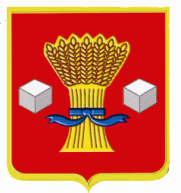 АдминистрацияСветлоярского муниципального района Волгоградской областиПОСТАНОВЛЕНИЕ_24.01.2024                    №  60 	  В соответствии с Федеральными законами от 06.10.2003 № 131-ФЗ «Об общих принципах организации местного самоуправления в Российской Федерации» от 06.03.2006 № 35-ФЗ «О противодействии терроризму», поста-новлением Правительства Российской Федерации от 25.03.2015 № 272 «Об утверждении требований к антитеррористической защищенности мест массового пребывания людей и объектов (территорий), подлежащих обязательной охране войсками национальной гвардии Российской Федерации, и форм паспортов безопасности таких мест и объектов (территорий)», руководствуясь Уставом Светлоярского  муниципального  района  Волгоградской  области,п о с т а н о в л я ю:1. Утвердить прилагаемый Порядок организации охранных мероприятий, обеспечения периодической проверки (обход и осмотр) уязвимых мест, зданий (строений, сооружений), стоянок автомобильного транспорта территорий мест массового пребывания людей, находящихся на территории Светлоярского муниципального района Волгоградской области.2. Отделу по муниципальной службе, общим и кадровым вопросам администрации Светлоярского муниципального района Волгоградской области (Иванова Н.В.) направить настоящее постановление для размещения на официальном сайте Светлоярского муниципального района Волгоградской области в сети «Интернет» и опубликования в районной газете «Восход».3. Контроль  за исполнением   настоящего   постановления   оставляю за собой.Глава  муниципального района                                                                    В.В.ФадеевИсп. А. В. БурлуцкийУТВЕРЖДЕНпостановлением администрацииСветлоярского муниципального района Волгоградской областиот 24.01.2024 № 60Порядокорганизации охранных мероприятий, обеспечения периодической проверки (обход и осмотр) уязвимых мест, зданий (строений, сооружений), стоянок автомобильного транспорта территорий мест массового пребывания людей, находящихся на территории Светлоярского муниципального района Волгоградской области1. Общие положения1.1. Настоящий Порядок организации охранных мероприятий, обеспечения периодической проверки (обход и осмотр) уязвимых мест, зданий (строений, сооружений), стоянок автомобильного транспорта территорий мест массового пребывания людей, находящихся на территории Светлоярского муниципального района Волгоградской области (далее - Порядок), устанавливает общие требования к организации проверок (обходов и осмотров) зданий (строений, сооружений) территорий мест массового пребывания людей (далее - объекты и ММПЛ) в области антитеррористической защищенности, в том числе в период проведения массовых мероприятий.Место массового пребывания людей (ММПЛ) - территория общего пользования поселения, либо специально отведенная территория за их пределами, либо место общего пользования в здании, строении, сооружении, на ином объекте, на которых при определенных условиях может одновременно находиться более пятидесяти человек.Охранное мероприятие - совокупность действий, направленных на обеспечение безопасности объекта и граждан, находящихся в пределах территории места массового пребывания людей.Охранник - сотрудник, осуществляющий охрану объекта (территории) (далее – охранник) в соответствии с должностной (служебной) инструкцией и положением об организации пропускного и внутриобъектового режимов, а при его отсутствии – руководитель организации, использующей место массового пребывания людей на любом праве либо лицо, им уполномоченное ответственным за антитеррористическую  безопасность объекта.Уязвимые места - критические элементы объекта (в соответствии с паспортом безопасности), в отношении которых в силу их недостаточной защищенности или устойчивости могут быть спланированы и успешно реализованы несанкционированные действия, а также элементы системы физической защиты, преодолевая которые, нарушитель может успешно реализовать свои цели.1.2. Проверки (обходы и осмотры) объектов и ММПЛ при проведении публичных, спортивных, зрелищных и иных массовых мероприятий на территории Светлоярского муниципального района Волгоградской области организовываются в зависимости от категории объекта и степени угрозы совершения на них террористических актов и возможных последствий их совершения.1.3. Ответственность за обеспечение антитеррористической защищенности объектов (территорий) возлагается на руководителей объектов (территорий), а также органы местного самоуправления, реализующие функции учредителя организаций, использующих объекты (территории).1.4. Охрана объектов и ММПЛ при проведении публичных, спортивных, зрелищных и иных массовых мероприятий организуется организатором мероприятия с привлечением к содействию в обеспечении общественного порядка и общественной безопасности отдела МВД России по Светлоярскому району Волгоградской области, общественных объединений правоохранительной направленности и иных негосударственных организаций, действующих на территории Светлоярского муниципального района Волгоградской области.1.5. Основными задачами антитеррористической защищенности объектов и ММПЛ является:        - воспрепятствование неправомерному проникновению на объекты (территории); - выявление нарушителей, установленных на объектах (территориях) пропускного и внутриобъектового режимов и (или) признаков подготовки или совершения террористического акта; - пресечение попыток совершения террористических актов на объектах (территориях); - выявление и предотвращение несанкционированного проноса (провоза) и применения на объекте (территории) токсичных химикатов, отравляющих веществ и патогенных биологических агентов, в том числе при их получении посредством почтовых отправлений; - при проведении публичных, спортивных, зрелищных и иных массовых мероприятий - определение и устранение причин и условий, способствующих совершению террористических актов в ММПЛ. 1.6. Выявление потенциальных нарушителей, установленных на объектах (территориях) пропускного и внутриобъектового режимов и (или) признаков подготовки или совершения террористического акта обеспечивается путем:  - неукоснительного соблюдения на объектах (территориях) пропускного и внутриобъектового режимов; - периодической проверки зданий (строений, сооружений), а также уязвимых мест и критических элементов объектов (территорий), стоянок автомобильного транспорта;- принятия к нарушителям пропускного и внутриобъектового режимов мер ответственности, предусмотренных законодательством Российской Федерации; - исключения бесконтрольного пребывания на объектах (территориях) посторонних лиц и нахождения транспортных средств; - поддержания в исправном состоянии инженерно-технических средств и систем охраны, оснащения бесперебойной и устойчивой связью объектов (территорий); - сбора, обобщения и анализа выявленных фактов скрытого наблюдения, фото- и видеосъемки объектов (территорий) неизвестными лицами, провокаций сотрудников организаций, обеспечивающих охрану объектов (территорий), на неправомерные действия, проникновения посторонних лиц на объекты (территории), беспричинного размещения посторонними лицами вблизи объектов (территорий) вещей и транспортных средств; - контроля за состоянием систем подземных коммуникаций, стоянок транспорта, складских помещений; - своевременного информирования правоохранительных органов о ставших известными фактах незаконного приобретения лицами, посещающими объект (территорию), оружия, его конструктивных элементов, боеприпасов, деталей для изготовления самодельных взрывных устройств.2. Проведение охранных мероприятий, периодичность проверок (обхода и осмотра) уязвимых мест, объектов и ММПЛ в повседневном порядке 2.1. Охранные мероприятия осуществляются с использованием системы видеонаблюдения, путем технического мониторинга уровня угроз. Возможность вызова экстренных оперативных служб реализуется при помощи систем передачи тревожных сообщений в отдел МВД России по Светлоярскому району Волгоградской области по номеру телефона 6-10-32 или в муниципальное казенное учреждение Светлоярского муниципального района Волгоградской области «Единая дежурно - диспетчерская служба» по номеру телефона 6-91-55, +7 (904) 775-55-09, либо в систему обеспечения вызова экстренных оперативных служб по единому номеру «112».2.2. На посту охраны должны быть: - телефонный аппарат, средство тревожных сообщений, средства мобильной связи; - инструкция о правилах пользования средством тревожной сигнализации; - номера телефонов Службы 112, территориального подразделения Управления Федеральной службы безопасности Российской Федерации по Волгоградской области (далее – УФСБ), территориального органа Министерства внутренних дел Российской Федерации (далее – МВД России) и подразделения вневедомственной охраны Росгвардии, администрации организации, а также иных заинтересованных подразделений; - должностная инструкция сотрудника охраны; - инструкция (памятка) по действиям должностных лиц и работников при совершении либо угрозе совершения террористического акта; - журналы обхода территории, регистрации посетителей, автотранспорта, выдачи ключей и приема помещений под охрану, приема и сдачи дежурства и контроля за несением службы; - графики дежурств ответственных лиц в праздничные и выходные дни.2.4. Охраннику необходимо: - перед заступлением на пост осуществлять обход (принимать участие в обходе, проводимом администрацией) объекта (уязвимых мест, участков, зданий, строений, сооружений), о чем делать запись в журнале обхода территории; - проверять наличие и исправность оборудования (согласно описи) и отсутствие повреждений на окнах и дверях; - проверять исправность работы средств связи, наличие средств пожаротушения и документации поста. О выявленных недостатках и нарушениях делать соответствующую запись в журнале приема-сдачи дежурства; - осуществлять пропускной режим на объекте (территории) в соответствии с утвержденным Положением; - обеспечивать контроль за складывающейся обстановкой на территории объекта; - при выявлении правонарушителей пресекать их действия в пределах установленной компетенции, в том числе путем подачи сигнала тревоги руководителю организации (уполномоченному лицу) либо отдел МВД России по Светлоярскому району Волгоградской области; - проводить обход (осмотр) объекта (территории), уязвимых мест (участков), а также зданий (строений, сооружений), стоянок автомобильного транспорта (в случае их наличия) согласно установленному графику обходов, но не мене 2 раз в день: перед началом рабочего дня и после его окончания; - в ночное время постоянный контроль через систему видеонаблюдения объекта. Результаты обходов (осмотров) объекта (территории), уязвимых мест (участков), а также зданий (строений, сооружений), стоянок автомобильного транспорта (в случае их наличия), выявленные недостатки, происшествия, а также результаты мероприятий по их устранению  фиксируются в специальном журнале, форма которого заблаговременно утверждается организационно-распорядительным документом или правовым актом организации.3. Проведение охранных мероприятий при проведении массовых мероприятий в ММПЛ3.1. При проведении массовых мероприятий в ММПЛ контроль обстановки в едином информационном пространстве в режиме реального времени осуществляется через функционирующие системы видеонаблюдения, в том числе выведенные в муниципальную подсистему видеонаблюдения, расположенную в муниципальном казенном учреждении Светлоярского муниципального района Волгоградской области «Единая дежурно - диспетчерская служба».3.2. Организатор мероприятия обязан:3.2.1. В целях выявления посторонних лиц, самодельных взрывных устройств, взрывоопасных и других подозрительных предметов, не позднее чем за 2 часа до начала массового мероприятия, провести проверку (обход и осмотр) уязвимых мест (территории) объекта или ММПЛ, стоянок автомобильного транспорта.3.2.2. Организовать взаимодействие с администрацией поселения, в котором находится ММПЛ, администрацией Светлоярского муниципального района Волгоградской области, отделом МВД России по Светлоярскому району Волгоградской области и иными правоохранительными органами, общественными объединениями правоохранительной направленности и иными негосударст-венными организациями, действующими на территории Светлоярского муници-пального района Волгоградской области в решении вопросов обеспечения общественного порядка и общественной безопасности, а также антитер-рористической защищенности.3.2.3. Организовывать контролируемый допуск на объект или в ММПЛ автотранспортных средств, а также по возможности физических лиц, путем выставления инженерно-технического оборудования, обеспечивающего безопасность и ограничение доступа, ограничение движения транспортных средств, в том числе грузового автотранспорта, исключающие возможность их несанкционированного выезда непосредственно в места скопления граждан.3.2.4. Во взаимодействии с правоохранительными органами организовать оперативное оповещение и эвакуацию людей в специально отведенные места в случае угрозы применения (применения) в ММПЛ токсичных химикатов, отравляющих веществ и патогенных биологических агентов.Об утверждении Порядка организации охранных мероприятий, обеспечения периодической про-верки (обход и осмотр) уязвимых мест, зданий (строений, сооружений), стоянок автомобильного транспорта территорий мест массового пребывания людей, находящихся на территории Светлоярского муниципального района Волгоградской  области